Figure 1:  Patient InformationStanding Level Falls in the Geriatric Patient Risk Factors in the Home and Common InjuriesReproduced with permission from Washington University in St. Louis School of Medicine Division of Emergency Medicine (http://emed.wustl.edu/) 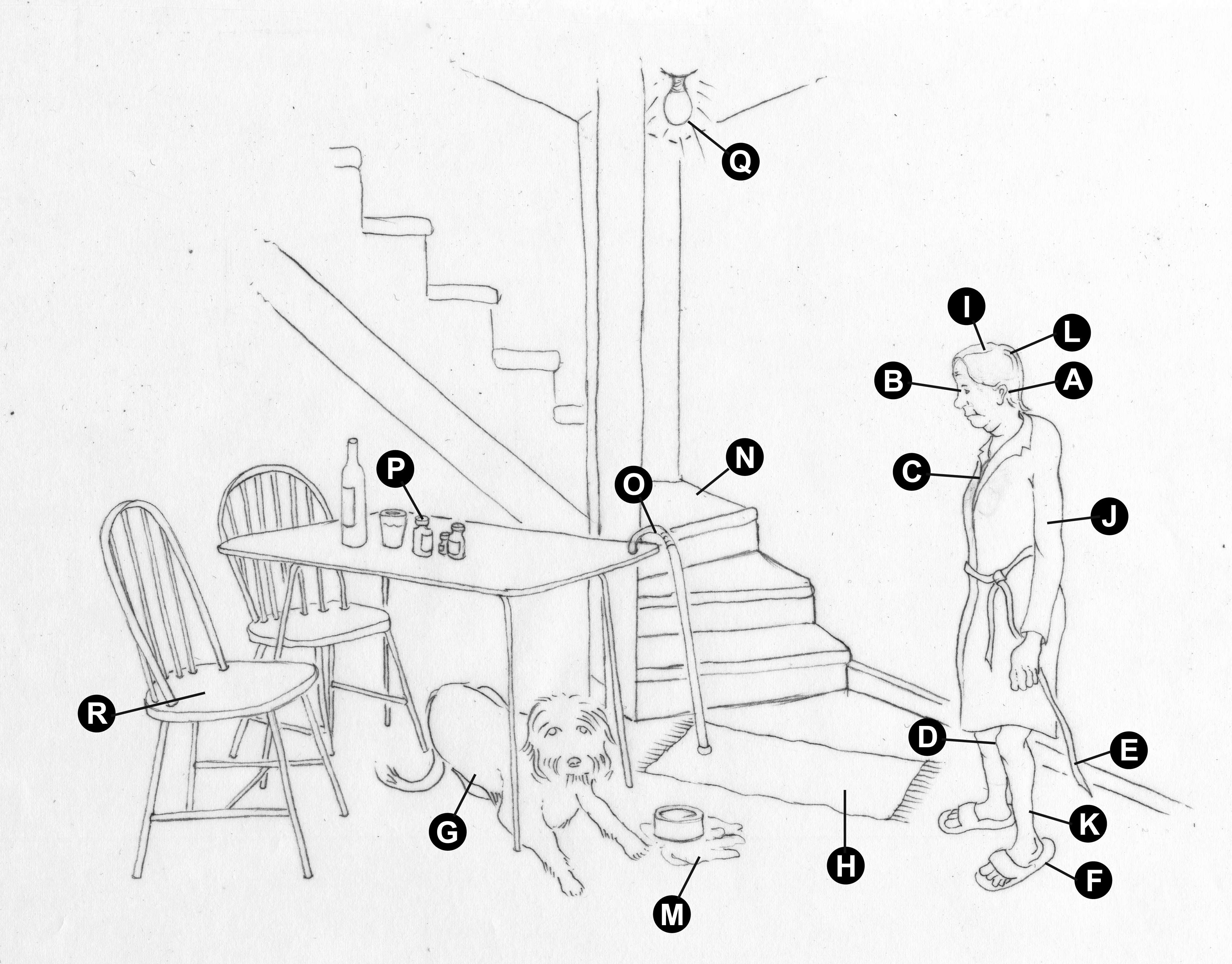 Figure 1a (Pre-fall factors):  (A) Disequilibrium; (B) Visual deficits; (C) Dysrhythmia, Orthostatic hypotension; (D) Degenerative joint disease;  (E) Loose fitting clothing; (F) Poorly fitting footwear or foot sores; (G) Pets; (H) Rugs or loose mats; (I) Dementia, Parkinson’s Disease; (J) Malnutrition; (K) Deconditioning, frailty, muscle wasting; (L) Pre-existing stroke or other motor deficit; (M) Slippery surface; (N) Stairs; (O) Walker or crutches; (P) Medications, alcohol; (Q) Inadequate lighting; (R)Transfers from sitting to standing.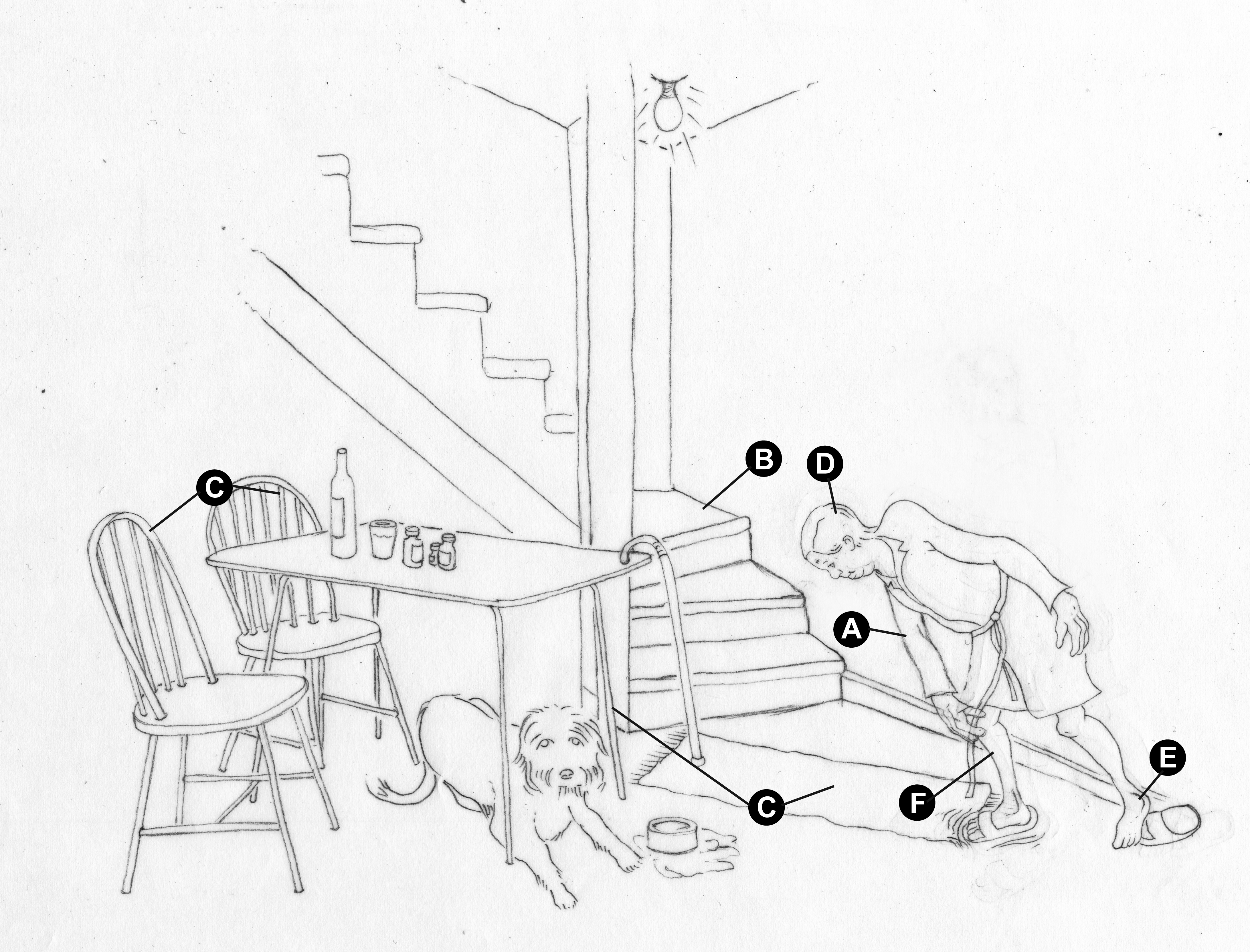 Figure 1b (Intra-fall factors):  (A) Impaired reflexes to ease fall; (B) Lack of handrails; (C) Cluttered furniture; (D) Diminished awareness of falling; (E) Impaired proprioception; (F) Diminished core body strength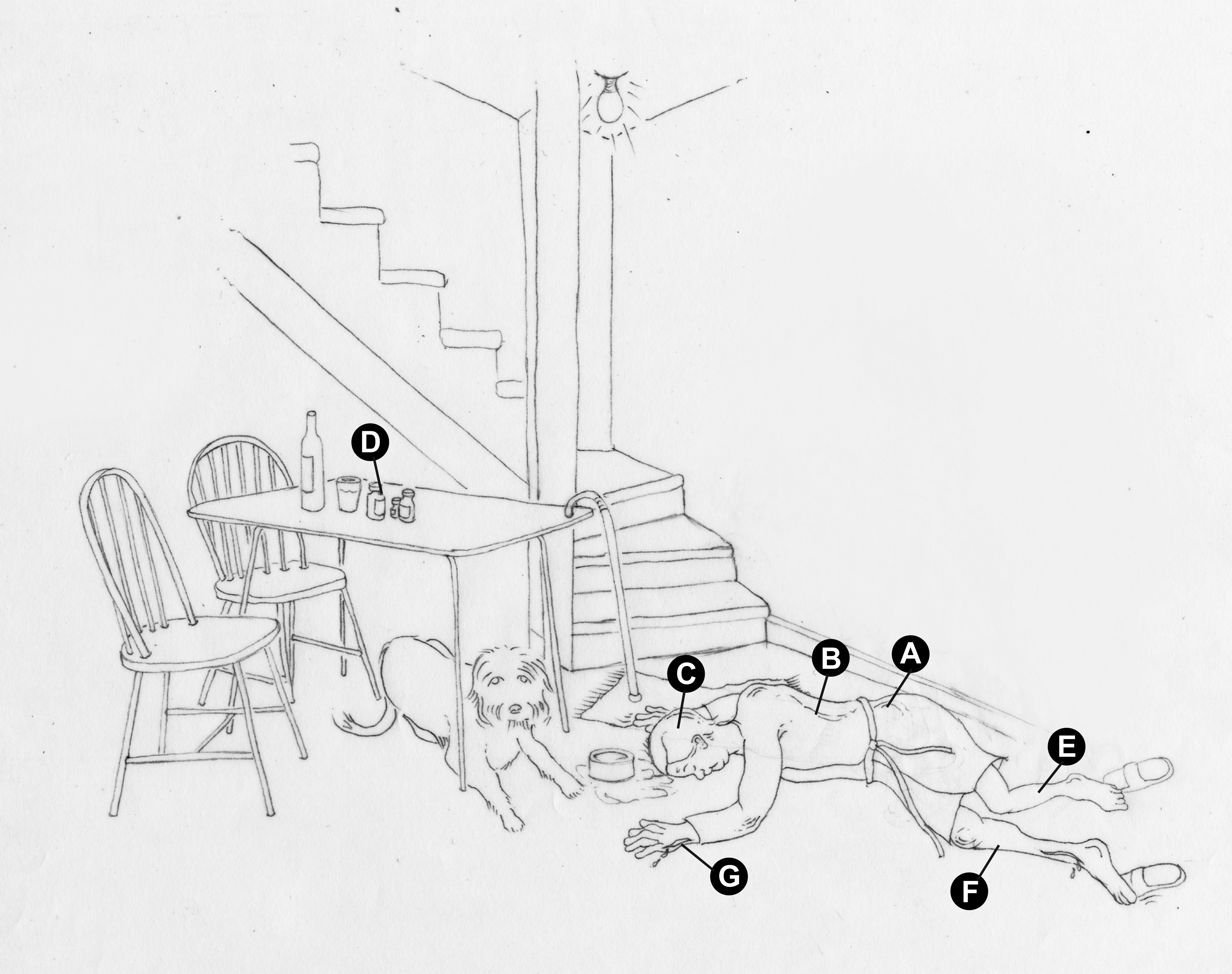 Figure 1c (Post-fall factors and Injuries):  (A) Osteoporosis = fractures with minor trauma; (B) Spinal cord stenosis and cervical spine degenerative disc disease = spinal cord contusion (anterior cord syndrome); (C) Cerebral wasting = subdural hematoma; (D) Medications (anticoagulants, antiplatelet agents) = increased risk of intracranial (and other) bleeding; (E) Muscle wasting = inability to rise and “long lies”; (F) Diminished body fat/padding = more force to brittle bones; (G) Frail skin = tears and lacerations